На основу члана 116. став 1.  Закона о јавним набавкама („Сл.гласник РС“ бр.124/2012, 14/2015 и 68/2015), Градска управа за инфраструктуру и развој  Града Ужица објављујеОБАВЕШТЕЊЕ О ЗАКЉУЧЕНОМ УГОВОРУ
Врста поступка: јавна набавка мале вредности  Врста предмета набавке: радовиОпис предмета набавке: Радови на постављању декоративне јавне расветеВрста наручиоца: градска и општинска управаИнтернет страница наручиоца: www.uzice.rs Редни број јавне набавке у плану набавки: 1.3.78Природа, обим, основна обележја, место извођења радова: радови на постављању декоративне јавне расвете за новогодишњу декорацију града 2019-2020. година; обим радова дефинисан предмером радова; место извођења радова: територија Града Ужица ближе одређено предмером радова за новогодишњу декорацију града 2019-2020. године.Назив и ознака из општег речника набавке: постављање декораторских елемената 45451100-4.Процењена вредност јавне набавке: 1.250.000 динара без ПДВ-аУговорена вредност јавне набавке: 1.249.700 динара без ПДВ-а                                                             1.499.640 динара са ПДВ-омКритеријум за доделу уговора: најнижа понуђена ценаБрој примљених понуда:1 (једна) понудаНајвиша понуђена цена: 1.249.700 динара без ПДВ-аНајнижа понуђена цена: 1.249.700 динара без ПДВ-аНајвиша понуђена цена код прихватљивих понуда: 1.249.700 динара без ПДВ-аНајнижа понуђена цена код прихватљивих понуда: 1.249.700 динара без ПДВ-аДео или вредност уговора који ће се извршити преко подизвођача: не наступа са подизвођачемДатум доношења одлуке о додели уговора: 18.10.2019. годинеДатум закључења уговора:  24.10.2019. годинеОсновни подаци о добављачу:  Јавно предузеће «СТАН» Ужице, ул.М.М.Магазиновић бр.7, ПИБ:101624709; МБ:07382685Период важења уговора: до испуњења уговорних обавезаОколности које представљају основ за измену уговора: околности су дефинисане чланом 12. и чланом 13. предметног уговораЛица за контакт: Славиша Пројевић, slavisa.projevic@uzice.rs и Ивана Дрчелић, ivana.drcelic@uzice.rs  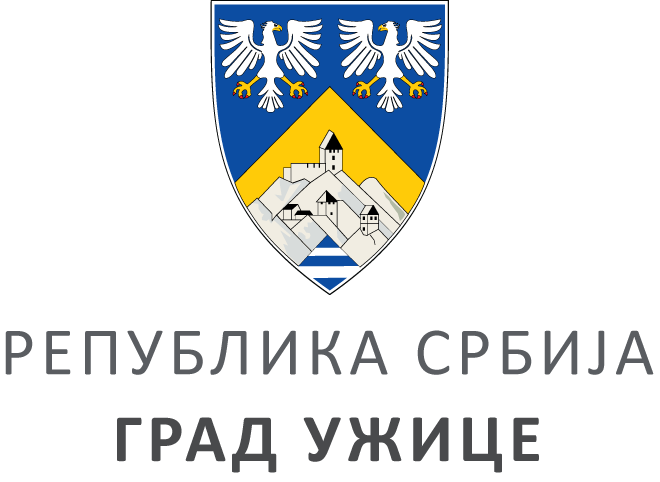 ГРАДСКА УПРАВА ЗА ИНФРАСТРУКТУРУ И РАЗВОЈГРАДСКА УПРАВА ЗА ИНФРАСТРУКТУРУ И РАЗВОЈГРАДСКА УПРАВА ЗА ИНФРАСТРУКТУРУ И РАЗВОЈГРАДСКА УПРАВА ЗА ИНФРАСТРУКТУРУ И РАЗВОЈVIII ББрој: 404-287/19ББрој: 404-287/19Датум:Датум:25.10.2019